Cootamundra APH & I Association Inc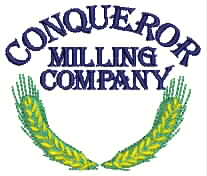 Cootamundra 5th Annual All Breeds Foal&Youngstock ShowSunday 12 June 2016Cootamundra Showgrounds (Entry Pinkerton Road)All Rings Commence at 10amFeature Breed: Welsh with Welsh Panel JudgesEntry fee: $5 per class by ticketHorse Numbers $2 per horse (compulsory)Free Gate Entry2 Shows 1 Weekend(Saturday Cootamundra Winter Show)Enquiries: Bec Medhurst 0402 465 239   nordicparkstud@gmail.comYards/Camping: Shaun Paterson 0408 005 645 spaterson@pinnaclecommunityservices.com.auRULES AND REGULATIONS EXHIBITSAll foals must be weaned. No wet mares will be allowed into the ring or on the grounds.Colts 2 years of age and over must be bitted.Unruly behaviour by any exhibit may be penalised – excessive unruly behaviour may bring expulsion from the ring for that class, as safety must be the first consideration.Exhibits in classes for geldings must have been gelded. Exhibits registered as geldings are not eligible to compete in colt classes.Horses competing must consent to drug testing if required on the day.NO Riding of any horses on the grounds AFTER 9.30am.  Please be respectful when riding prior to this time as there will be a number of exhibits experiencing their first show. Please do not ride horses where others are lunging or walking their horses. Exhibits must choose between Open or Show Hunter classes and only compete in one.ENTRY & DISCLAIMERSOwners/exhibitors entering exhibits do so entirely at their own risk and it is a condition of entry that no liability of any kind attaches itself to the Cootamundra Show Society, officials or members in any respect whatsoever.The Committee reserves the right to split classes if sufficient entries on the day.All exhibits must be under control at all times. A judge may refuse to judge an exhibit that he/she considers to be unsound.Entry per class is $5. Class entry will be via tickets available near the ringHorse Numbers will be $2 per horse and is compulsory and non-refundable.  There will be no gate entry fee to the groundsAll exhibitors must sign indemnity and disclaimer forms prior to entering the ring. Any spectator/handler/helper wishing to be on the arena MUST sign a disclaimer and wear a wristband.REGISTRATION/MEMBERSHIPAll youngstock (including foals) MUST be currently registered  in the CURRENT OWNERS NAME with their respective Breed/Colour Society (proof of registration WILL be requested on the day – please bring a photocopy of the registration/s),  owners must be current members of that Breed/Colour Society where required. Proof of membership must be able to be shown on the day.CLIPPING, TRIMMING, PLAITING & PRESENTATIONFoals and all youngstock must be exhibited as per their Breed Society regulations and Standard of Excellence. This includes plaiting, clipping and dyeing.EXHIBITOR CONDUCTAny exhibitor whose conduct is considered to be ill mannered, aggressive or unsportsmanlike may be issued with a warning and subsequently dismissed from the class/disqualified and asked to leave the showgrounds.The judge’s decision is final - no person shall directly approach a judge with regard to a decision. Once a class has been judged, it cannot be re-judged.Lunging is not permitted in or near the marshalling area or vehiclesCLASSESThe Youngstock Show will not commence until ALL Foal Show classes are completed. Please marshal well in advance of your class. Classes will be called but it is your responsibility to keep an eye on the progress of the ringsOnce a judge has commenced judging a class, no animal may enter the ring or be taken out of the ring without the permission of the judge (request made via steward).Once a class has commenced, there will be no change of handler. The onus is on the owner to ensure he/she has sufficient handlers for all exhibits.Classes with the exception of Champion and Supreme classes will not be held.Youngstock classes are for yearling to 3 year old horses.Foal classes are for horses less than 1 year of age.Horses age shall be calculated as at 1 August.  STABLING/YARDS & CAMPINGStabling/Yard facilities and powered camping are available at the showgrounds. Stables/Undercover Yards $20 per night, Uncovered /Outside Yards are $15 per night, powered camping $15 per night, unpowered camping $10 per night. There are only 10 lock up stables and bookings will only be accepted from large stallions or colts 2 years of age or over for these. No bookings will be accepted for the stables from any horse other than a stallion or colt as mentioned.  Bookings and payment MUST BE made prior to the show and payment is required to confirm your booking. All bookings to be completed on camping/stabling booking form. Please contact Shaun Paterson 0408 005 645 spaterson@pinnaclecommunityservices.com.auStable/yard bookings will only be accepted for horses and competitors residing 60km or more from Cootamundra Post Office.You are able to bring your own portable yards for the show but NO electric tape or units are allowed on the grounds. Please check with committee prior to erecting these yards.No refunds will be made for change of mind or unable to attend bookings.  If we are unable to provide you with horse accommodation we will notify you in advance of the show and provide a refund.Stable/Yard/Camping bookings open on Tuesday 26 April and close on Friday 3 June 2016 and will be on a first in first served basis with payment and forms received.RIBBON RAFFLEA ribbon raffle will be conducted on the day.  Please return your ribbons for a ticket to go into the draw to win a bag of Conquerors Horse Pellets.BBQ & REFRESHMENTSA BBQ will operate on the day with hot and cold refreshments also availablePHOTOGRAPHERSRivendell Photography will be in attendance over the weekend. www.rivendellphotography.com 
No professional photography allowed without prior approval of the committee.SPONSORS  Thank you to the following sponsors of our show.  Without your support this show would not be possible.RING 1: Start 10.00 am 			   Judge: Geoffrey Mark      Sponsored by Smartfix Auto Electrics    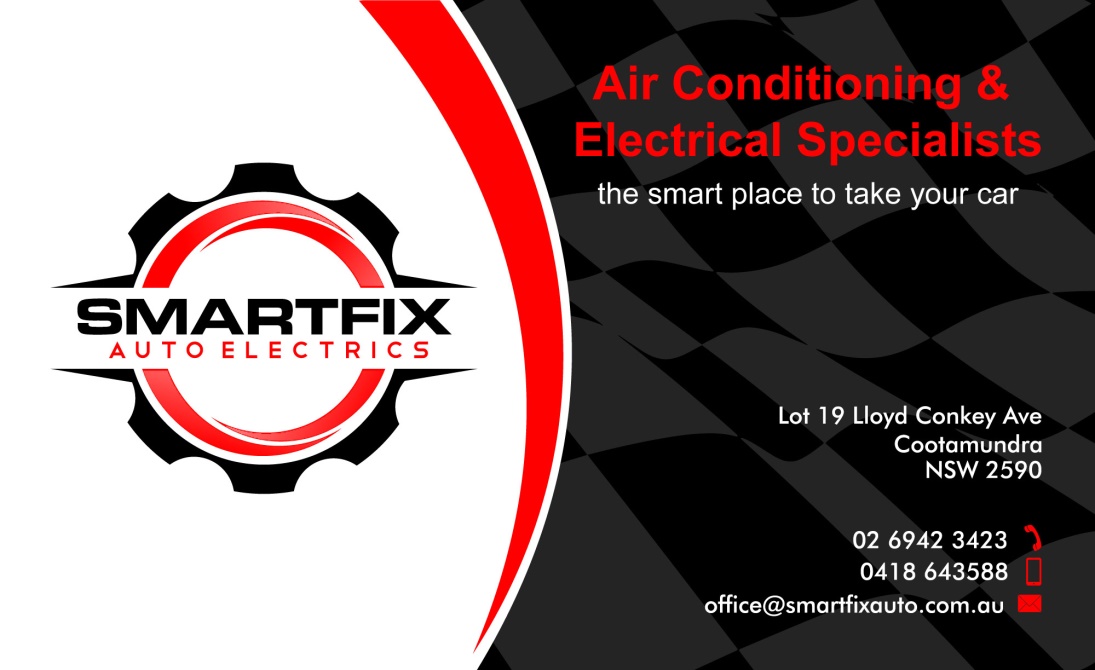 Best Presented Classes are not eligible for Champion classes.  They are eligible for Best Presented Foal or Youngstock of The Show.ARABIAN DERIVATIVE FOALSBest Presented Arabian Derivative Foal Best Arabian Derivative Foal HeadBest Arabian Derivative TrotARABIAN DERIVATIVE FOALS (may be split if numbers warrant)Colt GeldingFillyChampion & Reserve Champion Arabian Derivative FoalSponsored by Wickwood ArabiansChampion to receive a bag of Conqueror Cool & Healthy Horse PelletsChampion eligible for Grand Champion Foal of the ShowGROUP CLASSES – ARABIAN DERIVATIVE FOALSOwners Group of 2 Arabian Derivative FoalsSires Progeny Group of 2 Arabia /Derivative FoalsMINIATURE BREEDSSponsored by Independent Miniature Horse Registry Inc. Must be registered with a relevant society. IMHR height for age rules apply.Best Presented Miniature Breed FoalBest Coloured Miniature Breed FoalMINIATURE HORSE FOALS (Not exceeding 30”)Colt FoalFilly FoalGelding FoalChampion & Reserve Champion Miniature Horse FoalSashes sponsored by Independent  Miniature Horse Registry IncSMALL HORSE FOALS (Not exceeding 34”)Colt FoalFilly FoalGelding FoalChampion & Reserve Champion Small Horse FoalSashes sponsored by Independent  Miniature Horse Registry IncLITTLE HORSE FOALS (Not exceeding 38”)Colt FoalFilly FoalGelding FoalChampion & Reserve Champion Little Horse FoalSashes sponsored by Independent  Miniature Horse Registry IncMINIATURE PONY FOALS (Not exceeding 30”)Colt FoalFilly FoalGelding FoalChampion & Reserve Champion Miniature Pony FoalSashes sponsored by Independent  Miniature Horse Registry IncPrize Sponsored by Miniranch Mini PoniesSMALL PONY FOALS (Not exceeding 34”)Colt FoalFilly FoalGelding FoalChampion & Reserve Champion Small Pony FoalSashes sponsored by Independent  Miniature Horse Registry IncSUPREME MINIATURE BREED FOALSash & Trophy sponsored by Independent  Miniature Horse Registry IncSupreme to receive a bag of Conqueror Cool & Healthy Horse PelletsMINIATURE BREED GROUP CLASSESSires Progeny Group of 2 Miniature Breed FoalsOwners Group of 2 Miniature Breed FoalsCOLOURED FOALSANY COLOURED BREED FOAL (must be registered with a recognised colour society/association)Best Presented (not eligible for Champion)ColtFillyGeldingChampion & Reserve Champion Any Coloured Breed FoalSashes Provided by Dilutes Australia- NSW & ACT BranchChampion Prize sponsored by Miniranch Mini PoniesChampion eligible for Grand Champion Foal of the ShowMAJOR AWARDS - FOAL SHOWTo be judged by all judges at the completion of all Foal Show classes in all Rings.Ring to be advised on day.BEST PRESENTED FOAL OF SHOWWinners of all Best Presented Foal Classes eligible to compete.Sash & Garland Sponsored by Mary HolmanBag Of Conqueror Cool & Healthy Horse PelletsBEST GROUP OF 2 FOALS OF SHOWWinning Group to receive Sashes & Halter Flower Rosettes Bag of Conqueror Cool & Healthy Horse PelletsWinners of all Group Classes eligible to compete.GRAND CHAMPION FOAL OF SHOWWinner to receive Embroidered Rug and Garland sponsored by Hawkesbury Park Show Horses& Bag of Conqueror Cool & Healthy Horse PelletsAll  Supreme Foal Exhibits eligible to compete plus Champion Arabian Derivative FoalYOUNGSTOCK CLASSES WILL NOT COMMENCE UNTIL THE COMPLETION OF JUDGING THE FOAL CLASSES IN ALL RINGS.ARABIAN DERIVATIVE YOUNGSTOCKBest Presented Arabian Derivative Youngstock Yearling, 2 & 3 yrs Best Head Yearling, 2 & 3 yrs Best TrotYEARLING ARABIAN DERIVATIVESYearling Anglo or  Arabian Warmblood Filly Yearling Anglo or Arabian Warmblood GeldingYearling Partbred, Quarab or Arabian Stockhorse Filly Yearling Partbred, Quarab or Arabian Stockhorse GeldingYearling Arabian Pony or Arabian Riding Pony Filly Yearling Arabian Pony or Arabian Riding Pony GeldingYearling Derivative Colt – any AHSA registry (may be split)Champion & Reserve Champion Yearling Arabian DerivativeSponsored by Wickwood  ArabiansChampion to receive a bag of Conqueror Cool & Healthy Horse PelletsChampion eligible for Grand Champion Youngstock2 & 3 YEAR OLD ARABIAN DERIVATIVES2 & 3yo Anglo, Arabian Warmblood, Partbred, Quarab or Arabian Stockhorse Filly 2 & 3yo Anglo, Arabian Warmblood, Partbred, Quarab or Arabian Stockhorse Gelding2 & 3yo Arabian Pony or Arabian Riding Pony Filly2 & 3yo Arabian Pony or Arabian Riding Pony Gelding2 & 3yo Arabian Derivative Colt – any AHSA registry (may be split)Champion & Reserve Champion 2& 3 year old Arabian DerivativeSponsored by Wickwood  ArabiansChampion to receive a bag of Conqueror Cool & Healthy Horse PelletsChampion eligible for Grand Champion YoungstockGROUP CLASSES – ARABIAN DERIVATIVE YOUNGSTOCKOwners Group of 2 Arabian Derivative YoungstockSire or Dams Group of 2 Arabian Derivative YoungstockMINIATURE BREED YOUNGSTOCK CLASSESSponsored by Independent Miniature Horse Registry Inc. Must be registered with a relevant society. IMHR height for age rules apply.Best Presented Miniature Breed YoungstockBest Coloured Miniature Breed YoungstockMINIATURE HORSE YOUNGSTOCKYearling Colt (n.e 32”)2 & 3 yo Colt (n.e 34.5”)Yearling Filly (n.e 32”)2 & 3 yo Filly (n.e 34.5”)3 yr & under Gelding (n.e 34.5”)Champion & Reserve Champion Miniature Horse YoungstockSashes sponsored by Independent  Miniature Horse Registry IncSMALL HORSE YOUNGSTOCKYearling Colt (n.e 34”)2 & 3 yo Colt (n.e 38.5”)Yearling Filly (n.e 34”)2 & 3 yo Filly (n.e 34.5”)3 yr & under Gelding (n.e 38.5”)Champion & Reserve Champion Small Horse YoungstockSashes sponsored by Independent  Miniature Horse Registry IncLITTLE HORSE YOUNGSTOCK3yrs & Under Colt (n.e 42.5”)3yrs & Under Filly (n.e 42.5”)3yrs & Under Gelding (n.e 42.5”)Champion & Reserve Champion Little Horse YoungstockSashes sponsored by Independent  Miniature Horse Registry IncMINIATURE PONY YOUNGSTOCKYearling Colt (n.e 32”)2 & 3 yo Colt (n.e 34.5”)Yearling Filly (n.e 32”)2 & 3 yo Filly (n.e 34.5”)3 yr & under Gelding (n.e 34.5”)Champion & Reserve Champion Miniature Pony YoungstockSashes sponsored by Independent  Miniature Horse Registry IncPrize sponsored by Miniranch Mini PoniesSMALL PONY YOUNGSTOCK3yrs & Under Colt (n.e 42.5”)3yrs & Under Filly (n.e 42.5”)3yrs & Under Gelding (n.e 42.5”)Champion & Reserve Champion Small Pony YoungstockSashes sponsored by Independent  Miniature Horse Registry IncSUPREME MINIATURE BREED YOUNGSTOCKSash & Trophy sponsored by Independent  Miniature Horse Registry IncGROUP CLASSES – SMALL BREED YOUNGSTOCK	Sires/Dam Progeny Group of 2 Miniature Breed YoungstockOwners Group of 2 Miniature Breed YoungstockCOLOURED BREEDS (must be registered with a recognised colour society/association)Best Presented Any ColouredYearling Colt2 or 3 yo coltYearling FillyYearling Gelding2 or 3yo Filly2 or 3yo GeldingChampion & Reserve Champion Coloured Breeds YoungstockSashes Provided by Dilutes Australia- NSW & ACT BranchChampion Prize sponsored by Miniranch Mini PoniesChampion eligible for Grand Champion Youngstock of the ShowGROUP CLASSES – COLOURED YOUNGSTOCKOwners group of 2 coloured youngstockSire or Dam  Progeny group of 2 Coloured youngstockMAJOR AWARDS – YOUNGSTOCK SHOWTo be judged by all judges at the completion of all Youngstock classes in all Rings.BEST PRESENTED YOUNGSTOCK OF SHOWWinners of all Best Presented Youngstock Classes eligible to compete.Winner to receive Sash & Garland Sponsored by Conqueror MillingBag of Conqueror Cool & Healthy Horse PelletsBEST GROUP OF 2 YOUNGSTOCK OF SHOWWinning Group to receive Sashes and Flower Halter Rosettes sponsored by Conqueror MillingBag of Conqueror Cool & Healthy Horse PelletsWinners of Youngstock Group classes eligible to compete.GRAND CHAMPION YOUNGSTOCK EXHIBIT OF SHOWWinners to receive a Garland donated by Devine Equine Services & a Browband donated by Cathys BrowbandsBag of Conqueror Cool & Healthy Horse PelletsAll Supreme Youngstock Exhibits eligible to competeDevine Equine Services & Cathy’s Browbands will have a trade stand on the weekend with lots of their gorgeous products available.  A great opportunity to have a chat to them to arrange your show needs and accessories.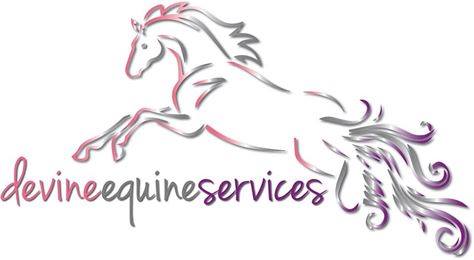 RING 2: Start 10 am                                      Judge: Jenni CesnikSponsored by The GEO Group Pty Ltd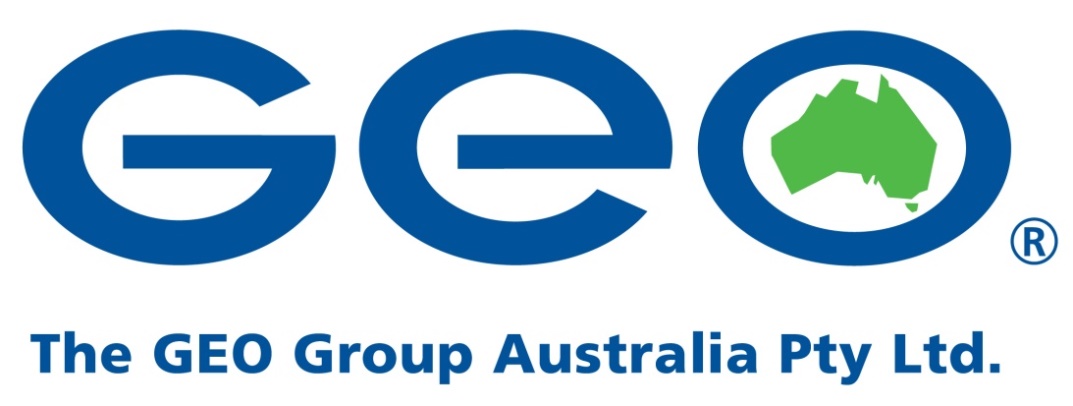 Best Presented are not eligible for champion but are eligible for Best Presented Foal or Youngstock of The ShowLARGE BREED FOAL CLASSESANSA (AUSTRALIAN NATIONAL SADDLEHORSE ASSOCIATION)Best Presented Colt/GeldingFillyChampion & Reserve Champion ANSA FoalSashes provided by ANSAAUSTRALIAN STOCK HORSE FOAL (ASH)Best PresentedColtFillyGeldingChampion & Reserve Champion ASH FoalANY OTHER LARGE BREED FOAL (NOT PREVIOUSLY MENTIONED INCL HEAVY HORSES)Best Presented Colt FillyGeldingChampion & Reserve Champion Any Other Large Breed FoalChampion Prize Sponsored by Miniranch Mini PoniesSUPREME LARGE BREED FOAL OF SHOWSash & Garland sponsored by Conqueror MillingBag of Conqueror Cool & Healthy Horse PelletsSupreme Eligible for Grand Champion FoalGROUP CLASSES – LARGE BREED FOALSOwners Group of 2 Large Breed FoalsSires Progeny Group of 2 Large Breed FoalsAUSTRALIAN PONY FOALS - must be registered in the PUREBRED Australian Pony Section of the APSBBest Presented Colt or GeldingFillyChampion & Reserve Champion Australian Pony FoalSashes Provided by APSB NSW SocietyPARTBRED APSB/APSB RIDING PONYBest PresentedColt or GeldingFillyChampion & Reserve Champion Partbred APSB/APSB RP FoalSashes Provided by APSB NSW SocietyRIDING PONY FOALS - must be registered with the RPSBSBest Presented Colt FillyGeldingChampion & Reserve Champion Riding Pony FoalRosettes Provided by RPSBS NSW BranchAUSTRALIAN SADDLE PONY FOALSBest Presented Colt or GeldingFillyChampion & Reserve Champion Australian Saddle Pony FoalSashes Provided by ASPASUPREME PONY BREED FOAL OF SHOWSash & Garland sponsored by Nordic Park & Medhurst FamilyWinner to receive a bag of Conqueror Cool & Healthy Horse Pellets GROUP CLASSES - PONY FOALSires Progeny Group of 2 Pony FoalsOwners Group of 2 Pony FoalsMAJOR AWARDS - FOAL SHOWTo be judged by all judges at the completion of all Foal Show classes in all Rings.Ring to be advised on day.BEST PRESENTED FOAL OF SHOWWinners of all Best Presented Foal Classes eligible to compete.Sash & Garland Sponsored by Mary HolmanBag Of Conqueror Cool & Healthy Horse PelletsBEST GROUP OF 2 FOALS OF SHOWWinning Group to receive Flower Halter Rosettes Bag of Conqueror Cool & Healthy Horse PelletsWinners of all Group Classes eligible to compete.GRAND CHAMPION FOAL OF SHOWWinner to receive Embroidered Rug and Garland sponsored by Hawkesbury Park Show HorsesBag of Conqueror Cool & Healthy Horse PelletsAll Supreme Foal Exhibits eligible to compete 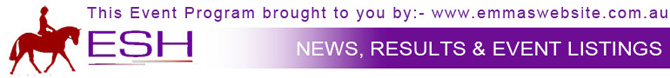 Thank you to the following breed societies for their support:YOUNGSTOCK CLASSES WILL NOT COMMENCE UNTIL THE COMPLETION OF JUDGING THE FOAL CLASSES IN ALL RINGS.LARGE BREEDS YOUNGSTOCKPurebred ArabianBest Presented Pure Arabian Youngstock (not eligible for champion)Yearling, 2 & 3 yo Colt Yearling, 2 & 3 yo FillyYearling, 2 & 3yo GeldingChampion & Reserve Champion Purebred Arabian YoungstockSponsored by Wickwood  ArabiansANSA (AUSTRALIAN NATIONAL SADDLEHORSE ASSOCIATION)Best Presented ANSA Youngstock (not eligible for champion)Yearling, 2 & 3 yo Colt Yearling Filly / Gelding2 & 3 yr Filly2 & 3 yr GeldingChampion & Reserve Champion ANSA YoungstockSashes provided by ANSAAUSTRALIAN STOCK HORSEBest Presented ASH (not eligible for champion)Yearling, 2 & 3 yo Colt Yearling - Filly / Gelding2 & 3 yr Filly2 & 3 yr GeldingChampion & Reserve Champion ASH YoungstockHEAVY BREED YOUNGSTOCKBest Presented Heavy Breed Youngstock (not eligible for champion)Yearling, 2 & 3 yo Colt Yearling, 2 & 3yo FillyYearling, 2 & 3yo GeldingChampion & Reserve Champion Heavy Breed YoungstockChampion prize sponsored by Miniranch Mini PoniesANY OTHER LARGE BREED YOUNGSTOCK (not mentioned in schedule)Best Presented Any Other Large Breed YoungstockColt 3 yrs & underFilly 3 yrs & underGelding 3 yrs & underChampion & Reserve Champion Any Other Large Breed YoungstockSUPREME LARGE BREED YOUNGSTOCK EXHIBITGarland and Flower Rosette Sponsored by Douglas PhotographicsBag of Conqueror Cool & Healthy Horse PelletsGROUP CLASSES – LARGE BREED YOUNGSTOCKOwners Group of 2 Large Breed YoungstockSire or Dams Progeny Group of 2 Large Breed YoungstockPONY YOUNGSTOCK SHOWAUSTRALIAN PONY YOUNGSTOCK - must be registered in the PUREBRED AUSTRALIAN PONY Section of the APSBBest Presented (not eligible for champion but eligible for Best presented Youngstock of the Show)Colt yearling to 3yoYearling Filly/Gelding2 & 3 yr Gelding2 & 3 yr FillyChampion & Reserve Champion Australian PonySashes Provided by APSB NSW BranchPARTBRED APSB or APSB RIDING PONY YOUNGSTOCKBest Presented (not eligible for champion but eligible for Best presented Youngstock of the Show)Yearling 2 year old3 year oldChampion & Reserve Champion Partbred APSB YoungstockSashes Provided by APSB NSW BranchRIDING PONY YOUNGSTOCK – must be registered with the RPSBSBest Presented (not eligible for champion but eligible for Best presented Youngstock of the Show)Yearling Colt or Gelding ne 13.3 1/2hhYearling Filly ne 13.3 1/2hh2 yo Colt ne 14 1/2hh, 3yo Colt ne 14.1 1/2h2 yo Filly ne 14 1/2hh, 3 yo Filly ne 14.1 1/2hh2 yo Gelding ne 14 1/2hh, 3 yo Gelding ne 14 1 1/2hhChampion & Reserve Champion RPSB Riding Pony YoungstockRosettes Provided by RPSBS NSW BranchAUSTRALIAN SADDLE PONY YOUNGSTOCKBest Presented (not eligible for champion but eligible for Best presented Youngstock of the Show)Yearling FillyYearling Gelding2 & 3 yr old Filly2  & 3yr old GeldingYearling to 3yo ColtChampion & Reserve Champion Australian Saddle Pony YoungstockSashes Provided by ASPASUPREME PONY YOUNGSTOCK EXHIBITThe Marnic Merrymaid Memorial AwardPresented by Stevenson Family Show StablesBag of Conqueror Cool & Healthy Horse PelletsChampion Pony Breeds from this Ring as well as Champion Part Welsh eligibleGROUP CLASSES - PONY YOUNGSTOCKSire or Dams Progeny Group of 2 Pony YoungstockOwners Group of 2 Pony YoungstockMAJOR AWARDS – YOUNGSTOCK SHOWTo be judged by all judges at the completion of all Youngstock classes in all Rings.BEST PRESENTED YOUNGSTOCK OF SHOWWinners of all Best Presented Youngstock Classes eligible to compete.Winner to receive Sash & Garland Sponsored by Bag of  Conqueror Cool & Healthy Horse PelletsBEST GROUP OF 2 YOUNGSTOCK OF SHOWWinning Group to receive Sashes and Flower Halter Rosettes sponsored by Bag of Conqueror Cool & Healthy Horse PelletsWinners of Youngstock Group classes eligible to compete.GRAND CHAMPION YOUNGSTOCK EXHIBIT OF SHOWWinners to receive a Garland donated by Devine Equine Services & a Browband donated by Cathys BrowbandsBag of  Conqueror Cool & Healthy Horse PelletsAll Supreme Youngstock Exhibits eligible to compete 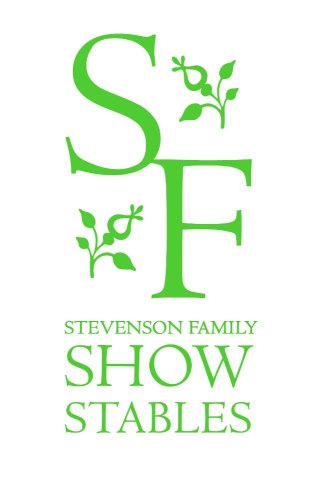 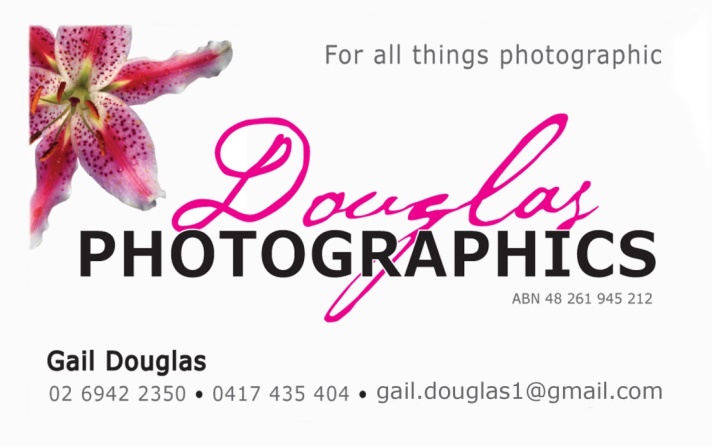 RING 3 – Start 10am		              Judge: Meg FosterBest Presented not eligible for Champion but eligible for Best Presented Foal or Youngstock of The ShowPART WELSH FOALSBest Presented ColtFillyGeldingChampion & Reserve Champion Part Welsh FoalChampion to receive a bag of Conqueror Cool & Healthy Horse PelletsChampion eligible for Supreme  Pony Breed Foal to be held in Ring 2WELSH MOUNTAIN PONY (SECTION A) FOALSBest Presented Welsh A Foal ColtFillyGeldingChampion & Reserve Champion Welsh Mountain Pony (Section A) FoalChampion Prize sponsored by Holburn Park PoniesWELSH PONY (SECTION B) FOALSBest Presented Welsh B Foal ColtFillyGeldingChampion & Reserve Champion Welsh Pony (Section B) FoalChampion to receive a bag of Conqueror Cool & Healthy Horse PelletsWELSH SECTION C OR D FOALSBest Presented Welsh C or D Foal ColtFillyGeldingChampion & Reserve Champion Welsh Section C or D FoalChampion to receive a bag of Conqueror Cool & Healthy Horse PelletsSUPREME PURE WELSH FOAL OF THE SHOWGarland donated by Regazza Show PoniesWinner to receive a bag of Conqueror Cool & Healthy Horse PelletsWinner eligible for Grand Champion FoalGROUP CLASSES – PURE  WELSH FOALSOwners Group of 2 Welsh (All purebred sections) foalsSires progeny Group of 2 Welsh (all purebred sections) foalsSHETLAND PONY FOALS (APSB Registered)Best Presented Colt / GeldingFillyChampion & Reserve Champion Shetland Pony FoalSashes Provided by APSB NSW BranchChampion to receive a bag of Conqueror Cool & Healthy Horse PelletsChampion Eligible for Grand Champion FoalGROUP CLASSES – SHETLAND PONY FOALSOwners Group of 2 Shetland Pony foalsSires progeny Group of 2 Shetland Pony foalsMAJOR AWARDS - FOAL SHOWTo be judged by all judges at the completion of all Foal Show classes in all Rings.Ring to be advised on day.BEST PRESENTED FOAL OF SHOWWinners of all Best Presented Foal Classes eligible to compete.Sash & Garland Sponsored by Mary HolmanBag Of Conqueror Cool & Healthy Horse PelletsBEST GROUP OF 2 FOALS OF SHOWWinning Group to receive Sashes & Flower Halter Rosettes Bag of Conqueror Cool & Healthy Horse PelletsWinners of all Group Classes eligible to compete.GRAND CHAMPION FOAL OF SHOWWinner to receive Embroidered Rug and Garland sponsored by Hawkesbury Park Show HorsesBag of Conqueror Cool & Healthy Horse Pellets All  Supreme Foal Exhibits eligible to compete YOUNGSTOCK CLASSES WILL NOT COMMENCE UNTIL THE COMPLETION OF JUDGING THE FOAL CLASSES IN ALL RINGS.PART WELSH YOUNGSTOCKBest Presented Part Welsh Youngstock (not eligible for champion)Yearling FillyYearling GeldingYearling, 2 or 3yo Colt2 yo Gelding2 yo Filly3yo Gelding3yo FillyChampion & Reserve Champion Part Welsh YoungstockChampion to receive a bag of Conqueror Cool & Healthy Horse PelletsChampion eligible for Supreme Pony Breed Youngstock to be held in Ring 2WELSH YOUNGSTOCKWELSH MOUNTAIN PONY (SECTION A)Best Presented Welsh AYearling GeldingYearling Filly2 & 3 yr Gelding2 & 3 yr Filly3 yr & under Colt (may be split if numbers warrant)Champion & Reserve Champion Welsh Mountain Pony (Section A) YoungstockChampion Prize sponsored by Holburn Park PoniesWELSH PONY (SECTION B)Best Presented Welsh BYearling GeldingYearling Filly2 & 3 yr Gelding2 & 3 yr Filly3 yr & under Colt (may be split if numbers warrant)Champion & Reserve Champion Welsh Pony (Section B) YoungstockChampion to receive a bag of Conqueror Cool & Healthy Horse PelletsWELSH SECTION C & DBest Presented Welsh C or D Yearling GeldingYearling Filly2 & 3 yr Gelding2 & 3 yr FillyYearling to 3yo Colt (may be split if numbers warrant)Champion & Reserve Champion Welsh Section C & D YoungstockChampion to receive a bag of Conqueror Cool & Healthy Horse PelletsSUPREME PURE WELSH YOUNGSTOCK OF THE SHOWGarland donated by Regazza Show PoniesBag of Conqueror Cool & Healthy Horse PelletsWinner eligible for Grand Champion Youngstock of the ShowGROUP CLASSES –WELSH YOUNGSTOCKOwners Group of 2 Pure Welsh youngstockSire or Dams progeny Group of 2 Pure Welsh youngstockSHETLAND PONY YOUNGSTOCK (APSB Registered)Best Presented (not eligible for champion but eligible for Best presented Youngstock of the Show)Colt 3 & underYearling Filly/Gelding2 & 3yo Gelding2 & 3yo FillyChampion & Reserve Champion Shetland PonySashes Provided by APSB NSW BranchChampion Bag of Conqueror Cool & Healthy Horse PelletsChampion Eligible for Grand Champion Youngstock of the ShowGROUP CLASSES – SHETLAND PONY YOUNGSTOCKOwners Group of 2 Shetland Pony YoungstockDam or Sires progeny Group of 2 Shetland Pony YoungstockSHOW HUNTER LED CLASSES – For youngstock to mature as aShow Hunter Show Hunter Pony to mature ne 12hh Show Hunter Pony to mature 12 ne 13hhShow Hunter Pony to mature 13 ne 14hhShow Hunter Galloway to mature 14 ne 15hhShow Hunter Hack to mature over 15hhChampion & Reserve Champion Led Show Hunter YoungstockChampion to receive a bag of Conqueror Cool & Healthy Horse PelletsOPEN LED CLASSES – For youngstock to mature as an Open type of Show HorseOpen Pony to mature ne 12hhOpen Pony to mature 12 ne 13hhOpen Pony to mature 13 ne 14hhOpen Galloway to mature 14 ne 15hhOpen Hack to mature over 15hhChampion & Reserve Champion Led Open YoungstockChampion to receive a bag of Conqueror Cool & Healthy Horse PelletsMAJOR AWARDS – YOUNGSTOCK SHOWTo be judged by all judges at the completion of all Foal Show classes in all Rings.Ring to be advised on day.BEST PRESENTED YOUNGSTOCK OF SHOWWinners of all Best Presented Youngstock Classes eligible to compete.Winner to receive Sash & Garland Sponsored by Bag of Conqueror Cool & Healthy Horse PelletsBEST GROUP OF 2 YOUNGSTOCK OF SHOWWinning Group to receive Sashes and Flower Halter Rosettes sponsored Bag of Conqueror Cool & Healthy Horse PelletsWinners of Youngstock Group classes eligible to compete.GRAND CHAMPION YOUNGSTOCK EXHIBIT OF SHOWWinners to receive a Garland donated by Devine Equine Services & a Browband donated by Cathys BrowbandsBag of Conqueror Cool & Healthy Horse Pellets All Supreme Youngstock Exhibits eligible to compete Major Sponsor Conqueror MillingCathys BrowbandsDevine Equine AccessoriesDevizes ArabiansWickwood ArabiansRegazza Show PoniesTenille & Fadi NojaHawkesbury Park Show HorsesGeo Group Australia Pty LtdSmartfix Auto ElectricsIrene MortonStevenson Family Show StablesMary HolmanDouglas PhotographicsAPSB NSW BranchRPSBS NSW BranchDilutes Australia – NSW & ACT BranchASPAANSAIMHR